от    11  января 2021 года                                                                   п.МанычскийРАСПОРЯЖЕНИЕ                                                                  № 2«Об организации первичного воинского учета граждан, пребывающих в запасе»   Во исполнения федеральных законов Российской Федерации от 31 мая 1996 года «Об обороне»,от 28 марта 1998 года «О воинской обязанности и военной службе», от 26 февраля 1997 года «О мобилизационной подготовке и мобилизации в Российской Федерации»от 06.10.2003 г. №131 ФЗ « Об общих принципах организации местного самоуправления в Российской Федерации и руководствуясь   постановлением  Правительства Российской Федерации  от 29.04.2006 г. №258 « О субвенциях» на осуществление полномочий по первичному воинскому учету на территориях, где отсутствуют военные комиссариаты, Положением «Об организации и осуществлении первичного воинского учета на территории Манычского сельского муниципального образования Республики Калмыкия»; 1. Возложить обязанности  по  ведению  первичного  воинского  учета  граждан,  пребывающих  в  запасе,  на специалиста администрации Манычского сельского  муниципального  образования  - Ошкаеву Валентину Борисовну 2.При отсутствии  специалиста  Ошкаевой Валентины Борисовны  по уважительным причинам (отпуск, временная нетрудоспособность, командировка)  временное исполнение обязанностей  по ведению воинского учета, пребывающих  в запасе, возложить на  главу Манычского СМО Республики Калмыкия (ахлачи)   Кузьменко Ольгу Ивановну 3.   Контроль  за исполнением данного  постановления  оставляю за собой.Глава  ( ахлачи ) Манычского сельскогомуниципального  образованияРеспублики  Калмыкия                 _____________  О.И.Кузьменко АДМИНИСТРАЦИЯМАНЫЧСКОГО СЕЛЬСКОГО МУНИЦИПАЛЬНОГО ОБРАЗОВАНИЯРЕСПУБЛИКИ КАЛМЫКИЯ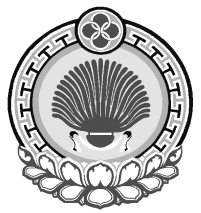 ХАЛЬМГ ТАНhЧИНЯШАЛТИНСК  РАЙОНА МУНИЦИПАЛЬНБYРДЭЦИИНАДМИНИСТРАЦХАЛЬМГ ТАНhЧИНЯШАЛТИНСК  РАЙОНА МУНИЦИПАЛЬНБYРДЭЦИИНАДМИНИСТРАЦ